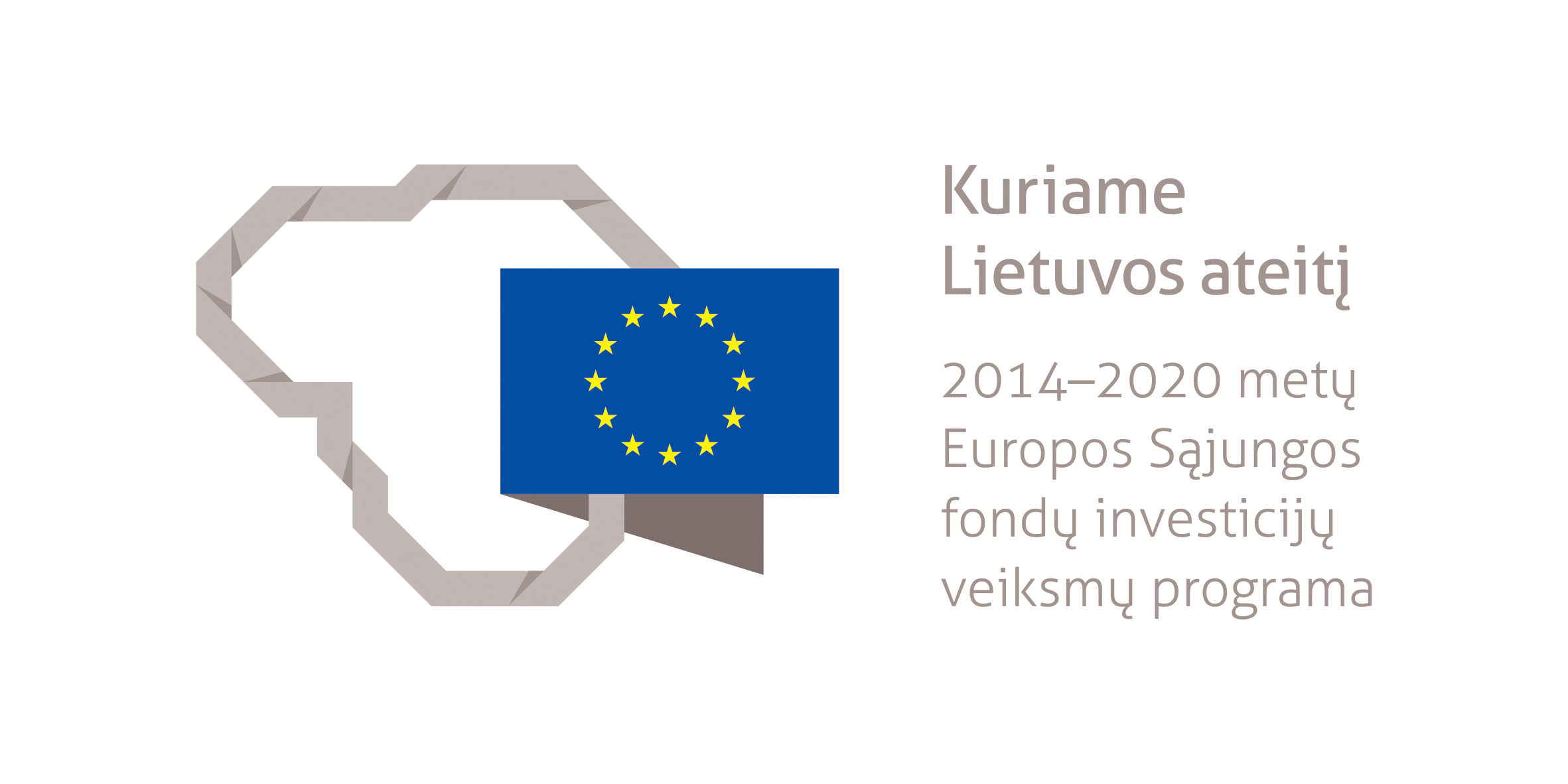 ATLIEKŲ TVARKYMO DARBININKO MODULINĖ PROFESINIO MOKYMO PROGRAMA______________________(Programos pavadinimas)Programos valstybinis kodas ir apimtis mokymosi kreditais:P32071201 – programa, skirta pirminiam profesiniam mokymui, 60 mokymosi kreditųT32071201 – programa, skirta tęstiniam profesiniam mokymui, 50 mokymosi kreditųKvalifikacijos pavadinimas – atliekų tvarkymo darbininkasKvalifikacijos lygis pagal Lietuvos kvalifikacijų sandarą (LTKS) – IIIMinimalus reikalaujamas išsilavinimas kvalifikacijai įgyti:P32071201, T32071201 – pagrindinis išsilavinimasReikalavimai profesinei patirčiai ir stojančiajam – ne jaunesnis kaip 18 metųPrograma parengta įgyvendinant iš Europos Sąjungos struktūrinių fondų lėšų bendrai finansuojamą projektą „Lietuvos kvalifikacijų sistemos plėtra (I etapas)“ (projekto Nr. 09.4.1-ESFA-V-734-01-0001).1. PROGRAMOS APIBŪDINIMASProgramos paskirtis. Atliekų tvarkymo darbininko modulinė profesinio mokymo programa skirta kvalifikuotam atliekų tvarkymo darbininkui parengti, kuris gebėtų paruošti atliekų srautus transportuoti šiukšliavežėmis ir kitomis priemonėmis, paruošti atliekas naudoti ar šalinti, prižiūrėti sąvartyno ir atliekų tvarkymo teritoriją.Būsimo darbo specifika. Asmuo, įgijęs atliekų tvarkymo darbininko kvalifikaciją galės dirbti įvairiose atliekų tvarkymo įmonėse arba vykdyti individualią veiklą.Dirbama dažniausiai lauke, įvairiomis oro sąlygomis, išsiskiriant nemaloniems kvapams. Dėl darbų specifikos darbuotojas aprūpinamas specialia apranga.Tipinės darbo priemonės: krautuvas, keltuvas, ekskavatorius, traktorius, šiukšliavežė, rūšiavimo konteineriai ar talpos, asmeninės apsaugos priemonės (darbo drabužiai, pirštinės, kvėpavimo apsaugos priemonės ir kitos) svarstyklės ir kt.Atliekų tvarkymo darbininkas savo veikloje vadovaujasi darbuotojų saugos ir sveikatos, darbo higienos, priešgaisrinės saugos, aplinkosaugos reikalavimais. Dirbama pagal pateiktas užduotis, prisitaikant prie veiklos būdų, priemonių įvairovės, atliekant įvairius pavestus veiklos veiksmus ir operacijas, pritaikant žinomus ir išbandytus sprendimus, naudojantis techninės įrangos naudojimosi instrukcijomis, specifikacijomis ir žodine informacija.Atliekų tvarkymo darbininkui svarbios šios asmeninės savybės: kruopštumas, tvarkingumas, atsakingumas, savarankiškumas.Papildoma informacija. Asmuo, kuriam darbe reikia vairuoti C kategorijos transporto priemonę, turi būti ne jaunesnis kaip 21 metų amžiaus ir turėti šios kategorijos vairuotojo pažymėjimą.2. PROGRAMOS PARAMETRAI* Šie moduliai vykdant tęstinį profesinį mokymą neįgyvendinami, o darbuotojų saugos ir sveikatos bei saugaus elgesio ekstremaliose situacijose mokymas integruojamas į kvalifikaciją sudarančioms kompetencijoms įgyti skirtus modulius.3. REKOMENDUOJAMA MODULIŲ SEKA* Šie moduliai vykdant tęstinį profesinį mokymą neįgyvendinami, o darbuotojų saugos ir sveikatos bei saugaus elgesio ekstremaliose situacijose mokymas integruojamas į kvalifikaciją sudarančioms kompetencijoms įgyti skirtus modulius.4. REKOMENDACIJOS DĖL PROFESINEI VEIKLAI REIKALINGŲ BENDRŲJŲ KOMPETENCIJŲ UGDYMO5. PROGRAMOS STRUKTŪRA, VYKDANT PIRMINĮ IR TĘSTINĮ PROFESINĮ MOKYMĄPastabosVykdant tęstinį profesinį mokymą asmens ankstesnio mokymosi pasiekimai įskaitomi švietimo ir mokslo ministro nustatyta tvarka.Tęstinio profesinio mokymo programos modulius gali vesti mokytojai, įgiję andragogikos žinių ir turintys tai pagrindžiantį dokumentą arba turintys neformaliojo suaugusiųjų švietimo patirties.Saugaus elgesio ekstremaliose situacijose modulį vedantis mokytojas turi būti baigęs civilinės saugos mokymus pagal Priešgaisrinės apsaugos ir gelbėjimo departamento direktoriaus patvirtintą mokymo programą ir turėti tai pagrindžiantį dokumentą.Tęstinio profesinio mokymo programose darbuotojų saugos ir sveikatos mokymas integruojamas į kvalifikaciją sudarančioms kompetencijoms įgyti skirtus modulius. Darbuotojų saugos ir sveikatos mokoma pagal Mokinių, besimokančių pagal pagrindinio profesinio mokymo programas, darbuotojų saugos ir sveikatos programos aprašą, patvirtintą Lietuvos Respublikos švietimo ir mokslo ministro 2005 m. rugsėjo 28 d. įsakymu Nr. ISAK-1953 „Dėl Mokinių, besimokančių pagal pagrindinio profesinio mokymo programas, darbuotojų saugos ir sveikatos programos aprašo patvirtinimo“. Darbuotojų saugos ir sveikatos mokymą vedantis mokytojas turi būti baigęs darbuotojų saugos ir sveikatos mokymus ir turėti tai pagrindžiantį dokumentą.Tęstinio profesinio mokymo programose saugaus elgesio ekstremaliose situacijose mokymas integruojamas pagal poreikį į kvalifikaciją sudarančioms kompetencijoms įgyti skirtus modulius. 6. PROGRAMOS MODULIŲ APRAŠAI6.1. ĮVADINIS MODULISModulio pavadinimas – „Įvadas į profesiją“6.2. KVALIFIKACIJĄ SUDARANČIOMS KOMPETENCIJOMS ĮGYTI SKIRTI MODULIAI6.2.1. Privalomieji moduliaiModulio pavadinimas – „Atliekų srautų paruošimas transportuoti šiukšliavežėmis ir kitomis priemonėmis“Modulio pavadinimas – „Atliekų paruošimas naudoti ar šalinti“Modulio pavadinimas – „Sąvartyno ir atliekų tvarkymo teritorijos priežiūra“6.3. PASIRENKAMIEJI MODULIAIModulio pavadinimas – „Eksploatuoti netinkamų transporto priemonių tvarkymas“Modulio pavadinimas – „Kietųjų atliekų paruošimas perdirbti“6.4. BAIGIAMASIS MODULISModulio pavadinimas – „Įvadas į darbo rinką“Valstybinis kodasModulio pavadinimasLTKS lygisApimtis mokymosi kreditaisKompetencijosKompetencijų pasiekimą iliustruojantys mokymosi rezultataiĮvadinis modulis (iš viso 1 mokymosi kreditas)*Įvadinis modulis (iš viso 1 mokymosi kreditas)*Įvadinis modulis (iš viso 1 mokymosi kreditas)*Įvadinis modulis (iš viso 1 mokymosi kreditas)*Įvadinis modulis (iš viso 1 mokymosi kreditas)*Įvadinis modulis (iš viso 1 mokymosi kreditas)*3000001Įvadas į profesijąIII1Pažinti profesiją.Apibūdinti atliekų tvarkymo darbininko profesiją ir jos teikiamas galimybes darbo rinkoje.Apibūdinti atliekų tvarkymo darbininko veiklos procesus.Demonstruoti jau turimus, neformaliuoju ir (arba) savaiminiu būdu įgytus atliekų tvarkymo darbininko kvalifikacijai būdingus gebėjimus.Bendrieji moduliai (iš viso 4 mokymosi kreditai)*Bendrieji moduliai (iš viso 4 mokymosi kreditai)*Bendrieji moduliai (iš viso 4 mokymosi kreditai)*Bendrieji moduliai (iš viso 4 mokymosi kreditai)*Bendrieji moduliai (iš viso 4 mokymosi kreditai)*Bendrieji moduliai (iš viso 4 mokymosi kreditai)*3102201Saugus elgesys ekstremaliose situacijoseIII1Saugiai elgtis ekstremaliose situacijose.Apibūdinti ekstremalių situacijų tipus, galimus pavojus.Išmanyti saugaus elgesio ekstremaliose situacijose reikalavimus ir instrukcijas, garsinius civilinės saugos signalus.3102102Sąmoningas fizinio aktyvumo reguliavimasIII1Reguliuoti fizinį aktyvumą.Išvardyti fizinio aktyvumo formas.Demonstruoti asmeninį fizinį aktyvumą.Taikyti fizinio aktyvumo formas, atsižvelgiant į darbo specifiką.3102202Darbuotojų sauga ir sveikataIII2Tausoti sveikatą ir saugiai dirbti.Įvardyti darbuotojų saugos ir sveikatos reikalavimus, keliamus darbo vietai.Kvalifikaciją sudarančioms kompetencijoms įgyti skirti moduliai (iš viso 45 mokymosi kreditai)Kvalifikaciją sudarančioms kompetencijoms įgyti skirti moduliai (iš viso 45 mokymosi kreditai)Kvalifikaciją sudarančioms kompetencijoms įgyti skirti moduliai (iš viso 45 mokymosi kreditai)Kvalifikaciją sudarančioms kompetencijoms įgyti skirti moduliai (iš viso 45 mokymosi kreditai)Kvalifikaciją sudarančioms kompetencijoms įgyti skirti moduliai (iš viso 45 mokymosi kreditai)Kvalifikaciją sudarančioms kompetencijoms įgyti skirti moduliai (iš viso 45 mokymosi kreditai)Privalomieji (iš viso 45 mokymosi kreditai)Privalomieji (iš viso 45 mokymosi kreditai)Privalomieji (iš viso 45 mokymosi kreditai)Privalomieji (iš viso 45 mokymosi kreditai)Privalomieji (iš viso 45 mokymosi kreditai)Privalomieji (iš viso 45 mokymosi kreditai)307120002Atliekų srautų paruošimas transportuoti šiukšliavežėmis ir kitomis priemonėmisIII15Pakrauti ir iškrauti šiukšliavežę.Paaiškinti atliekų klasifikavimo principus.Atskirti pavojingas atliekas nuo nepavojingų.Atskirti pakuočių atliekas nuo mišrių atliekų.Aptarnauti atliekų surinkimo šiukšliavežes.307120002Atliekų srautų paruošimas transportuoti šiukšliavežėmis ir kitomis priemonėmisIII15Paruošti transportuoti pavojingąsias atliekas.Paaiškinti atliekų pavojingumo kriterijus.Įvertinti rizikos veiksnius darbo vietoje.Žymėti ir ženklinti pavojingas atliekas ir pavojingus krovinius.Parinkti atliekų pakavimo priemones (pakuotes) pagal atliekų agregatinį būvį.Parinkti saugų pavojingų atliekų laikymo būdą.307120003Atliekų paruošimas naudoti ar šalintiIII15Rūšiuoti atliekas.Apibūdinti atliekų rūšis.Paaiškinti atliekų rūšiavimo principus.Rūšiuoti atliekas pagal įmonėje naudojamos atliekų rūšiavimo įrangos techninį aprašymą.Atlikti perdirbimui ir antriniam naudojimui skirtų atliekų atskyrimo ir ardymo darbus.307120003Atliekų paruošimas naudoti ar šalintiIII15Paskirstyti atliekų srautus į apdorojimo įrenginius.Paaiškinti atliekų naudojimo ar šalinimo techninį reglamentą.Paruošti atliekų pirminio apdorojimo darbo įrankius, priemones ir inventorių darbui.Paruošti vietą laikinam atliekų saugojimui.Paruošti išrūšiuotas atliekas laikinam laikymui.Paruošti atliekas deginti jas apdorojant smulkinimo įrenginiais.307120004Sąvartyno ir atliekų tvarkymo teritorijos priežiūraIII15Tvarkyti atliekų apdorojimo veiklavietes.Apibūdinti galimas avarines situacijas netinkamai ir nesaugiai tvarkant įvairias atliekas.Sutvarkyti veiklavietės vietą baigus darbą.Atlikti atliekų apdorojimo aikštelių priežiūrą.Padėti likviduoti avarijas pagal avarijų prevencijos ir likvidavimo plane nustatytą tvarką.307120004Sąvartyno ir atliekų tvarkymo teritorijos priežiūraIII15Atlikti sąvartyno eksploatavimo ir priežiūros po uždarymo darbus.Apibūdinti sąvartyno įrengimo, eksploatavimo, uždarymo ir priežiūros po uždarymo taisykles.Atlikti sąvartyno teritorijos žemės sankasos, perdangos darbus pagal projektą.Lyginti ir tankinti atliekas naudojant specialiosios technikos mechanizmus.Atlikti sąvartyno teritorijos priežiūros darbus.Pasirenkamieji moduliai (iš viso 5 mokymosi kreditai)*Pasirenkamieji moduliai (iš viso 5 mokymosi kreditai)*Pasirenkamieji moduliai (iš viso 5 mokymosi kreditai)*Pasirenkamieji moduliai (iš viso 5 mokymosi kreditai)*Pasirenkamieji moduliai (iš viso 5 mokymosi kreditai)*Pasirenkamieji moduliai (iš viso 5 mokymosi kreditai)*307120001Eksploatuoti netinkamų transporto priemonių tvarkymasIII5Teikti eksploatuoti netinkamų transporto priemonių surinkimo paslaugas.Paaiškinti eksploatuoti netinkamų transporto priemonių surinkimo ir apdorojimo reikalavimus.Surinkti netinkamas eksploatuoti transporto priemones.307120001Eksploatuoti netinkamų transporto priemonių tvarkymasIII5Išmontuoti eksploatuoti netinkamas transporto priemones.Paaiškinti eksploatuoti netinkamų transporto priemonių išmontavimo metu susidarančių atliekų poveikį aplinkai.Apdoroti eksploatuoti netinkamas transporto priemones ir rūšiuoti susidariusias atliekas.Pildyti eksploatuoti netinkamų transporto priemonių sunaikinimo pažymas.307120005Kietųjų atliekų paruošimas perdirbtiIII5Presuoti kietąsias atliekas.Apibūdinti kietųjų atliekų presavimui skirtus įrenginius.Presuoti kietąsias atliekas hidrauliniu presu.307120005Kietųjų atliekų paruošimas perdirbtiIII5Smulkinti ir granuliuoti kietąsias atliekas.Paaiškinti kietųjų atliekų smulkintuvų veikimo principus.Smulkinti kietąsias atliekas mechanizuotais smulkintuvais.Granuliuoti ir briketuoti kietąsias atliekas.Baigiamasis modulis (iš viso 5 mokymosi kreditai)Baigiamasis modulis (iš viso 5 mokymosi kreditai)Baigiamasis modulis (iš viso 5 mokymosi kreditai)Baigiamasis modulis (iš viso 5 mokymosi kreditai)Baigiamasis modulis (iš viso 5 mokymosi kreditai)Baigiamasis modulis (iš viso 5 mokymosi kreditai)3000002Įvadas į darbo rinkąIII5Formuoti darbinius įgūdžius realioje darbo vietoje.Susipažinti su būsimo darbo specifika ir darbo vieta.Įvardyti asmenines integracijos į darbo rinką galimybes.Demonstruoti realioje darbo vietoje įgytas kompetencijas.Valstybinis kodasModulio pavadinimasLTKS lygisApimtis mokymosi kreditaisAsmens pasirengimo mokytis modulyje reikalavimai (jei taikoma)Įvadinis modulis (iš viso 1 mokymosi kreditas)*Įvadinis modulis (iš viso 1 mokymosi kreditas)*Įvadinis modulis (iš viso 1 mokymosi kreditas)*Įvadinis modulis (iš viso 1 mokymosi kreditas)*Įvadinis modulis (iš viso 1 mokymosi kreditas)*3000001Įvadas į profesijąIII1Netaikoma.Bendrieji moduliai (iš viso 4 mokymosi kreditai)*Bendrieji moduliai (iš viso 4 mokymosi kreditai)*Bendrieji moduliai (iš viso 4 mokymosi kreditai)*Bendrieji moduliai (iš viso 4 mokymosi kreditai)*Bendrieji moduliai (iš viso 4 mokymosi kreditai)*3102201Saugus elgesys ekstremaliose situacijoseIII1Netaikoma.3102102Sąmoningas fizinio aktyvumo reguliavimasIII1Netaikoma.3102202Darbuotojų sauga ir sveikataIII2Netaikoma.Kvalifikaciją sudarančioms kompetencijoms įgyti skirti moduliai (iš viso 45 mokymosi kreditai)Kvalifikaciją sudarančioms kompetencijoms įgyti skirti moduliai (iš viso 45 mokymosi kreditai)Kvalifikaciją sudarančioms kompetencijoms įgyti skirti moduliai (iš viso 45 mokymosi kreditai)Kvalifikaciją sudarančioms kompetencijoms įgyti skirti moduliai (iš viso 45 mokymosi kreditai)Kvalifikaciją sudarančioms kompetencijoms įgyti skirti moduliai (iš viso 45 mokymosi kreditai)Privalomieji (iš viso 45 mokymosi kreditai)Privalomieji (iš viso 45 mokymosi kreditai)Privalomieji (iš viso 45 mokymosi kreditai)Privalomieji (iš viso 45 mokymosi kreditai)Privalomieji (iš viso 45 mokymosi kreditai)307120002Atliekų srautų paruošimas transportuoti šiukšliavežėmis ir kitomis priemonėmisIII15Netaikoma.307120003Atliekų paruošimas naudoti ar šalintiIII15Netaikoma.307120004Sąvartyno ir atliekų tvarkymo teritorijos priežiūraIII15Netaikoma.Pasirenkamieji moduliai (iš viso 5 mokymosi kreditai)*Pasirenkamieji moduliai (iš viso 5 mokymosi kreditai)*Pasirenkamieji moduliai (iš viso 5 mokymosi kreditai)*Pasirenkamieji moduliai (iš viso 5 mokymosi kreditai)*Pasirenkamieji moduliai (iš viso 5 mokymosi kreditai)*307120001Eksploatuoti netinkamų transporto priemonių tvarkymasIII5Netaikoma.307120005Kietųjų atliekų paruošimas perdirbtiIII5Netaikoma.Baigiamasis modulis (iš viso 5 mokymosi kreditai)Baigiamasis modulis (iš viso 5 mokymosi kreditai)Baigiamasis modulis (iš viso 5 mokymosi kreditai)Baigiamasis modulis (iš viso 5 mokymosi kreditai)Baigiamasis modulis (iš viso 5 mokymosi kreditai)3000002Įvadas į darbo rinkąIII5Baigti visi atliekų tvarkymo darbininko kvalifikaciją sudarantys privalomieji moduliai.Bendrosios kompetencijosBendrųjų kompetencijų pasiekimą iliustruojantys mokymosi rezultataiRaštingumo kompetencijaRašyti gyvenimo ir profesinės patirties aprašymą, motyvacinį laišką, prašymą, ataskaitą, elektroninį laišką.Bendrauti vartojant profesinę terminiją.Daugiakalbystės kompetencijaBendrauti profesine užsienio kalba darbinėje aplinkoje.Rašyti gyvenimo aprašymą, motyvacinį laišką, prašymą, elektroninį laišką.Įvardyti įrenginius, inventorių, priemones, medžiagas užsienio kalba.Matematinė kompetencija ir gamtos mokslų, technologijų ir inžinerijos kompetencijaApskaičiuoti reikalingų darbams atlikti ir darbo metu gautų medžiagų kiekį.Naudotis naujausiomis technologijomis ir įranga.Suvokti saugumo ir aplinkos tvarumo principus, susijusius su mokslo ir technologijų pažanga, darančia poveikį asmeniui, šeimai ir bendruomenei.Skaitmeninė kompetencijaNaudotis interneto paieškos ir komunikavimo sistemomis, dokumentų kūrimo programomis.Rinkti, apdoroti ir saugoti reikalingą darbui informaciją.Naudotis elektroninio pašto programomis.Asmeninė, socialinė ir mokymosi mokytis kompetencijaĮsivertinti turimas žinias ir gebėjimus.Organizuoti savo mokymąsi.Pritaikyti turimas žinias ir gebėjimus dirbant individualiai ir komandoje.Parengti profesinio tobulėjimo planą.Pilietiškumo kompetencijaBendrauti su klientais ir kolegomis.Valdyti savo psichologines būsenas, pojūčius ir savybes.Spręsti psichologines krizines situacijas.Gerbti save ir kitus, savo šalį ir jos tradicijas.Prisitaikyti prie tarptautinės, daugiakultūrinės aplinkos.Verslumo kompetencijaDirbti savarankiškai, planuoti savo laiką.Rodyti iniciatyvą darbe, namie, kitoje aplinkoje.Padėti aplinkiniams, kada jiems reikia pagalbos.Kultūrinio sąmoningumo ir raiškos kompetencijaPažinti įvairių šalies regionų tradicijas ir papročius.Pažinti įvairių šalių kultūrinius skirtumus.Pažinti, gerbti, saugoti kultūrinę įvairovę ir dalyvauti socialiai vertingoje kultūrinės raiškos veikloje.Kvalifikacija – atliekų tvarkymo darbininkas, LTKS lygis IIIKvalifikacija – atliekų tvarkymo darbininkas, LTKS lygis IIIProgramos, skirtos pirminiam profesiniam mokymui, struktūraProgramos, skirtos tęstiniam profesiniam mokymui, struktūraĮvadinis modulis (iš viso 1 mokymosi kreditas)Įvadas į profesiją, 1 mokymosi kreditas Įvadinis modulis (0 mokymosi kreditų)–Bendrieji moduliai (iš viso 4 mokymosi kreditai)Saugus elgesys ekstremaliose situacijose, 1 mokymosi kreditasSąmoningas fizinio aktyvumo reguliavimas, 1 mokymosi kreditasDarbuotojų sauga ir sveikata, 2 mokymosi kreditaiBendrieji moduliai (0 mokymosi kreditų)–Kvalifikaciją sudarančioms kompetencijoms įgyti skirti moduliai (iš viso 45 mokymosi kreditai)Atliekų srautų paruošimas transportuoti šiukšliavežėmis ir kitomis priemonėmis, 15 mokymosi kreditųAtliekų paruošimas naudoti ar šalinti, 15 mokymosi kreditųSąvartyno ir atliekų tvarkymo teritorijos priežiūra, 15 mokymosi kreditųKvalifikaciją sudarančioms kompetencijoms įgyti skirti moduliai (iš viso 45 mokymosi kreditai)Atliekų srautų paruošimas transportuoti šiukšliavežėmis ir kitomis priemonėmis, 15 mokymosi kreditųAtliekų paruošimas naudoti ar šalinti, 15 mokymosi kreditųSąvartyno ir atliekų tvarkymo teritorijos priežiūra, 15 mokymosi kreditųPasirenkamieji moduliai (iš viso 5 mokymosi kreditai)Eksploatuoti netinkamų transporto priemonių tvarkymas, 5 mokymosi kreditaiKietųjų atliekų paruošimas perdirbti, 5 mokymosi kreditai Pasirenkamieji moduliai (0 mokymosi kreditų)–Baigiamasis modulis (iš viso 5 mokymosi kreditai)Įvadas į darbo rinką, 5 mokymosi kreditaiBaigiamasis modulis (iš viso 5 mokymosi kreditai)Įvadas į darbo rinką, 5 mokymosi kreditaiValstybinis kodas30000013000001Modulio LTKS lygisIIIIIIApimtis mokymosi kreditais11KompetencijosMokymosi rezultataiRekomenduojamas turinys mokymosi rezultatams pasiekti1. Pažinti profesiją.1.1. Apibūdinti atliekų tvarkymo darbininko profesiją ir jos teikiamas galimybes darbo rinkoje.Tema. Atliekų tvarkymo darbininko profesija, jos specifika ir galimybės darbo rinkojeAtliekų tvarkymo darbininko darbo vietaAtliekų tvarkymo darbininko darbo specifikaAtliekų tvarkymo darbininko profesijos samprataAtliekų tvarkymo darbininko profesijai svarbios asmeninės savybės1. Pažinti profesiją.1.2. Apibūdinti atliekų tvarkymo darbininko veiklos procesus.Tema. Atliekų tvarkymo darbininko profesinės veiklos procesaiAtliekų tvarkymo darbininko pagrindiniai veiklos procesai, funkcijos ir uždaviniai, atliekami skirtingose darbo vietoseGerosios praktikos taisyklės ir jų svarba darbo procesams bei rezultatų kokybeiTeisės aktai, reglamentuojantys atliekų tvarkymo darbininko profesinę veiklą1. Pažinti profesiją.1.3. Demonstruoti jau turimus, neformaliuoju ir (arba) savaiminiu būdu įgytus atliekų tvarkymo darbininko kvalifikacijai būdingus gebėjimus.Tema. Atliekų tvarkymo darbininko modulinė profesinio mokymo programaAtliekų tvarkymo darbininko modulinės profesinio mokymo programos tikslai ir uždaviniaiMokymosi formos ir metodai, siekiami rezultatai (kompetencijos) ir jų patvirtinimas, mokymosi pasiekimų vertinimo kriterijaiMokymosi įgūdžių demonstravimo formos (metodai)Individualus mokymosi planasTema. Turimų gebėjimų, įgytų savaiminiu ar neformaliuoju būdu, vertinimasSavaiminiu ir (arba) neformaliuoju būdu įgytų atliekų tvarkymo darbininko kvalifikacijai būdingų gebėjimų demonstravimasSavaiminiu ir (arba) neformaliuoju būdu įgytų gebėjimų įsivertinimasMokymosi pasiekimų vertinimo kriterijaiSiūlomas įvadinio modulio įvertinimas – įskaityta (neįskaityta).Siūlomas įvadinio modulio įvertinimas – įskaityta (neįskaityta).Reikalavimai mokymui skirtiems metodiniams ir materialiesiems ištekliamsMokymo(si) medžiaga:Atliekų tvarkymo darbininko modulinė profesinio mokymo programaVadovėliai ir kita mokomoji medžiagaMokymo(si) priemonės:Techninės priemonės mokymo(si) medžiagai iliustruoti, vizualizuoti, pristatytiMokymo(si) medžiaga:Atliekų tvarkymo darbininko modulinė profesinio mokymo programaVadovėliai ir kita mokomoji medžiagaMokymo(si) priemonės:Techninės priemonės mokymo(si) medžiagai iliustruoti, vizualizuoti, pristatytiReikalavimai teorinio ir praktinio mokymo vietaiKlasė ar kita mokymui(si) pritaikyta patalpa su techninėmis priemonėmis (kompiuteriu, vaizdo projektoriumi) mokymo(si) medžiagai pateikti.Klasė ar kita mokymui(si) pritaikyta patalpa su techninėmis priemonėmis (kompiuteriu, vaizdo projektoriumi) mokymo(si) medžiagai pateikti.Reikalavimai mokytojų dalykiniam pasirengimui (dalykinei kvalifikacijai)Modulį gali vesti mokytojas, turintis:1) Lietuvos Respublikos švietimo įstatyme ir Reikalavimų mokytojų kvalifikacijai apraše, patvirtintame Lietuvos Respublikos švietimo ir mokslo ministro 2014 m. rugpjūčio 29 d. įsakymu Nr. V-774 „Dėl Reikalavimų mokytojų kvalifikacijai aprašo patvirtinimo“, nustatytą išsilavinimą ir kvalifikaciją;2) atliekų tvarkymo darbininko ar atliekų tvarkymo operatoriaus, ar lygiavertę kvalifikaciją arba aplinkos inžinerijos studijų krypties ar lygiavertį išsilavinimą, arba ne mažesnę kaip 3 metų atliekų tvarkymo srities profesinės veiklos patirtį.Modulį gali vesti mokytojas, turintis:1) Lietuvos Respublikos švietimo įstatyme ir Reikalavimų mokytojų kvalifikacijai apraše, patvirtintame Lietuvos Respublikos švietimo ir mokslo ministro 2014 m. rugpjūčio 29 d. įsakymu Nr. V-774 „Dėl Reikalavimų mokytojų kvalifikacijai aprašo patvirtinimo“, nustatytą išsilavinimą ir kvalifikaciją;2) atliekų tvarkymo darbininko ar atliekų tvarkymo operatoriaus, ar lygiavertę kvalifikaciją arba aplinkos inžinerijos studijų krypties ar lygiavertį išsilavinimą, arba ne mažesnę kaip 3 metų atliekų tvarkymo srities profesinės veiklos patirtį.Valstybinis kodas307120002307120002Modulio LTKS lygisIIIIIIApimtis mokymosi kreditais1515Asmens pasirengimo mokytis modulyje reikalavimai (jei taikoma)NetaikomaNetaikomaKompetencijosMokymosi rezultataiRekomenduojamas turinys mokymosi rezultatams pasiekti1. Pakrauti ir iškrauti šiukšliavežę.1.1. Paaiškinti atliekų klasifikavimo principus.Tema. Atliekų susidarymo šaltiniai ir tipaiPagrindiniai atliekų susidarymo šaltiniaiKomunalinių atliekų susidarymas ir jų kategorijosPramoninių atliekų susidarymas, jų rūšysPavojingųjų atliekų susidarymas, jų rūšysTema. Atliekų vertinimas ir klasifikavimo gairėsAtliekų sąrašas ir jo sudarymo principaiAtliekų klasifikavimo procedūrosAtliekų identifikavimo proceso etapai1. Pakrauti ir iškrauti šiukšliavežę.1.2. Atskirti pavojingas atliekas nuo nepavojingų.Tema. Atliekų poveikis aplinkai ir žmoguiNepavojingos atliekos ir jų poveikisInertinės atliekos ir jų poveikisPavojingosios atliekosTema. Atliekų atskyrimasVizualinis atliekų atskyrimasAtliekų atskyrimas pagal atliekų kodus1. Pakrauti ir iškrauti šiukšliavežę.1.3. Atskirti pakuočių atliekas nuo mišrių atliekų.Tema. Komunalinių atliekų sudėtisMišrios komunalinės atliekosPopieriaus ir kartono atliekosStiklo atliekosMetalo atliekosPlastiko atliekosTekstilės atliekosMaisto ir virtuvės atliekos1. Pakrauti ir iškrauti šiukšliavežę.1.4. Aptarnauti atliekų surinkimo šiukšliavežes.Tema. Atliekų surinkimo būdaiAtliekų surinkimo sistemosKonteinerių tipai ir talpos, jų parinkimasNaudojimasis nerūšiuotų atliekų surinkimo technologine įranga ir priemonėmisTema. Atliekų surinkimas ir transportavimasBendrieji kokybės reikalavimai komunalinių atliekų surinkimui ir vežimuiReikalavimai mišrių komunalinių atliekų surinkimui ir vežimuiReikalavimai antrinių žaliavų surinkimui ir vežimuiReikalavimai biologiškai skaidžių atliekų surinkimui ir vežimuiTema. Atliekų konteinerių aptarnavimasDarbų saugos reikalavimai aptarnaujant atliekų surinkimo šiukšliavežesAtliekų, surenkamų individualiais konteineriais, pakrovimas į šiukšliavežęAtliekų, surenkamų kolektyviais konteineriais, pakrovimas į šiukšliavežęReikalavimai atliekų konteinerių plovimui2. Paruošti transportuoti pavojingąsias atliekas.2.1. Paaiškinti atliekų pavojingumo kriterijus.Tema. Savybės, dėl kurių atliekos tampa pavojingosFizinio atliekų pavojingumo kriterijaiPavojingumo žmogaus sveikatai ir aplinkai kriterijaiSaugos duomenų lapas (SDL)2. Paruošti transportuoti pavojingąsias atliekas.2.2. Įvertinti rizikos veiksnius darbo vietoje.Tema. Cheminiai veiksniai ir jų sukeliama žalaCheminiai veiksniai, tiesiogiai darantys žalą žmoguiŪmaus ir lėtinio poveikio veiksniaiUžsidegimo ir sprogimo rizikosAsmeninės apsaugos priemonės, reikalingos darbui su pavojingomis atliekomis2. Paruošti transportuoti pavojingąsias atliekas.2.3. Žymėti ir ženklinti pavojingas atliekas ir pavojingus krovinius.Tema. Pavojingųjų atliekų ženklinimasReikalavimai pavojingųjų atliekų ženklinimo etiketeiPavojaus ženklo parinkimas pagal pavojingąsias atliekų savybesPavojingų krovinių ženklinimas vadovaujantis Europos sutartimi dėl tarptautinio pavojingų krovinių vežimo keliais (ADR)2. Paruošti transportuoti pavojingąsias atliekas.2.4. Parinkti atliekų pakavimo priemones (pakuotes) pagal atliekų agregatinį būvį.Tema. Atliekų savybėsAtliekų fizikinės savybėsAtliekų cheminės savybėsAtliekų biologinės savybėsTema. Atliekų pakavimasNepavojingų atliekų pakavimasPavojingų atliekų pakuotės reikalavimai 2. Paruošti transportuoti pavojingąsias atliekas.2.5. Parinkti saugų pavojingų atliekų laikymo būdą.Tema. Pavojingųjų atliekų technologiniai srautaiAlyvų atliekosSprogios atliekosAtliekos, kuriose yra polichlorintų bifenilųĮvairios kietosios pavojingos atliekosTema. Pavojingųjų atliekų laikymo reikalavimaiLaikymo vietos dangos reikalavimaiPaviršinių nuotekų surinkimo reikalavimaiPavojingųjų atliekų laikymo uždarose patalpose reikalavimaiMokymosi pasiekimų vertinimo kriterijai Išsamiai paaiškinti pagrindiniai atliekų susidarymo šaltiniai. Paaiškintas atliekų poveikis aplinkai ir žmogaus sveikatai. Apibūdintos pramoninės atliekos pagal jų galimą poveikį. Apibūdintos pavojingos atliekos pagal jų galimą poveikį. Įvardintos atliekos įvertinant sudėtines medžiagas ir paaiškintas jų galimas poveikis. Paaiškintos atliekų fizikinės, cheminės ir biologinės savybės. Atpažintos ir atitinkamai paženklintos konkrečios atliekos. Nustatytos ir atitinkamai paženklintos pavojingos atliekos, laikantis atliekų surinkimo ir rūšiavimo taisyklių. Atpažintos ir surinktos atliekos rankiniu būdu į tam skirtus konteinerius pagal atliekų pobūdį ir pavojingumą. Parinktas konteinerių tipas ir talpa konkrečiam atvejui. Pademonstruotas naudojimasis atliekų surinkimo technologine įranga ir priemonėmis. Pademonstruotas atliekų tvarkymo darbų saugos taisyklių elementų taikymas. Pagal konkrečią užduotį pademonstruotas atliekų surinkimo technologinio proceso segmentas, laikantis darbų saugos taisyklių. Pademonstruotas konkrečių nepavojingų ir pavojingų atliekų surinkimo technologinis procesas, naudojant reikiamą įrangą ir laikantis darbų saugos taisyklių. Pademonstruotas atliekų konteinerio plovimo procesas. Išsamiai paaiškintos pavojingų atliekų laikymo sąlygos. Pagal taisykles sutvarkyta darbo vieta po užduoties atlikimo. Užduoties atlikimo metu naudotos asmeninės apsaugos priemonės. Vartoti tikslūs techniniai ir technologiniai terminai valstybine kalba, bendrauta laikantis darbo etikos taisyklių.Išsamiai paaiškinti pagrindiniai atliekų susidarymo šaltiniai. Paaiškintas atliekų poveikis aplinkai ir žmogaus sveikatai. Apibūdintos pramoninės atliekos pagal jų galimą poveikį. Apibūdintos pavojingos atliekos pagal jų galimą poveikį. Įvardintos atliekos įvertinant sudėtines medžiagas ir paaiškintas jų galimas poveikis. Paaiškintos atliekų fizikinės, cheminės ir biologinės savybės. Atpažintos ir atitinkamai paženklintos konkrečios atliekos. Nustatytos ir atitinkamai paženklintos pavojingos atliekos, laikantis atliekų surinkimo ir rūšiavimo taisyklių. Atpažintos ir surinktos atliekos rankiniu būdu į tam skirtus konteinerius pagal atliekų pobūdį ir pavojingumą. Parinktas konteinerių tipas ir talpa konkrečiam atvejui. Pademonstruotas naudojimasis atliekų surinkimo technologine įranga ir priemonėmis. Pademonstruotas atliekų tvarkymo darbų saugos taisyklių elementų taikymas. Pagal konkrečią užduotį pademonstruotas atliekų surinkimo technologinio proceso segmentas, laikantis darbų saugos taisyklių. Pademonstruotas konkrečių nepavojingų ir pavojingų atliekų surinkimo technologinis procesas, naudojant reikiamą įrangą ir laikantis darbų saugos taisyklių. Pademonstruotas atliekų konteinerio plovimo procesas. Išsamiai paaiškintos pavojingų atliekų laikymo sąlygos. Pagal taisykles sutvarkyta darbo vieta po užduoties atlikimo. Užduoties atlikimo metu naudotos asmeninės apsaugos priemonės. Vartoti tikslūs techniniai ir technologiniai terminai valstybine kalba, bendrauta laikantis darbo etikos taisyklių.Reikalavimai mokymui skirtiems metodiniams ir materialiesiems ištekliamsMokymo(si) medžiaga:Vadovėliai ir kita mokomoji medžiagaTeisės aktai, reglamentuojantys atliekų tvarkymąAtliekų tvarkymo taisyklėsSaugos duomenų lapaiDarbuotojų saugos ir sveikatos reikalavimaiMokymo(si) priemonės:Vaizdinės priemonės, skaidrės, maketai, pavyzdžiai, katalogai, plakataiTechnologinės kortelėsAtliekų surinkimo konteineriai ar jų maketaiAtliekų konteinerio pakėlimo ir išvertimo į šiukšliavežę hidraulinė sistema ar jos maketasAtliekų konteinerio pakėlimo hidromanipuliatoriumi sistemos maketas ar techninės schemosAtliekų konteinerių plovimo įrangaTipinių atliekų, pakuočių ir jų rūšių pavyzdžiaiPavojingų atliekų ir pavojingų krovinių pavojaus ženklaiAsmeninės apsaugos priemonės darbui su pavojingomis atliekomisMokymo(si) medžiaga:Vadovėliai ir kita mokomoji medžiagaTeisės aktai, reglamentuojantys atliekų tvarkymąAtliekų tvarkymo taisyklėsSaugos duomenų lapaiDarbuotojų saugos ir sveikatos reikalavimaiMokymo(si) priemonės:Vaizdinės priemonės, skaidrės, maketai, pavyzdžiai, katalogai, plakataiTechnologinės kortelėsAtliekų surinkimo konteineriai ar jų maketaiAtliekų konteinerio pakėlimo ir išvertimo į šiukšliavežę hidraulinė sistema ar jos maketasAtliekų konteinerio pakėlimo hidromanipuliatoriumi sistemos maketas ar techninės schemosAtliekų konteinerių plovimo įrangaTipinių atliekų, pakuočių ir jų rūšių pavyzdžiaiPavojingų atliekų ir pavojingų krovinių pavojaus ženklaiAsmeninės apsaugos priemonės darbui su pavojingomis atliekomisReikalavimai teorinio ir praktinio mokymo vietaiKlasė ar kita mokymui(si) pritaikyta patalpa su techninėmis priemonėmis (kompiuteriu ir interneto prieiga, multimedija projektoriumi) mokymo(si) medžiagai pateikti.Praktinio mokymo klasė (patalpa), turinti ventiliacijos sistemą, aprūpinta atliekų surinkimo technologine įranga ir priemonėmis, asmeninėmis apsaugos priemonėmis, saugos ženklais, gaisro gesinimo priemonėmis, pirmosios pagalbos suteikimo rinkiniu.Klasė ar kita mokymui(si) pritaikyta patalpa su techninėmis priemonėmis (kompiuteriu ir interneto prieiga, multimedija projektoriumi) mokymo(si) medžiagai pateikti.Praktinio mokymo klasė (patalpa), turinti ventiliacijos sistemą, aprūpinta atliekų surinkimo technologine įranga ir priemonėmis, asmeninėmis apsaugos priemonėmis, saugos ženklais, gaisro gesinimo priemonėmis, pirmosios pagalbos suteikimo rinkiniu.Reikalavimai mokytojų dalykiniam pasirengimui (dalykinei kvalifikacijai)Modulį gali vesti mokytojas, turintis:1) Lietuvos Respublikos švietimo įstatyme ir Reikalavimų mokytojų kvalifikacijai apraše, patvirtintame Lietuvos Respublikos švietimo ir mokslo ministro 2014 m. rugpjūčio 29 d. įsakymu Nr. V-774 „Dėl Reikalavimų mokytojų kvalifikacijai aprašo patvirtinimo“, nustatytą išsilavinimą ir kvalifikaciją;2) atliekų tvarkymo darbininko ar atliekų tvarkymo operatoriaus, ar lygiavertę kvalifikaciją arba aplinkos inžinerijos studijų krypties ar lygiavertį išsilavinimą, arba ne mažesnę kaip 3 metų atliekų tvarkymo srities profesinės veiklos patirtį.Modulį gali vesti mokytojas, turintis:1) Lietuvos Respublikos švietimo įstatyme ir Reikalavimų mokytojų kvalifikacijai apraše, patvirtintame Lietuvos Respublikos švietimo ir mokslo ministro 2014 m. rugpjūčio 29 d. įsakymu Nr. V-774 „Dėl Reikalavimų mokytojų kvalifikacijai aprašo patvirtinimo“, nustatytą išsilavinimą ir kvalifikaciją;2) atliekų tvarkymo darbininko ar atliekų tvarkymo operatoriaus, ar lygiavertę kvalifikaciją arba aplinkos inžinerijos studijų krypties ar lygiavertį išsilavinimą, arba ne mažesnę kaip 3 metų atliekų tvarkymo srities profesinės veiklos patirtį.Valstybinis kodas307120003307120003Modulio LTKS lygisIIIIIIApimtis mokymosi kreditais1515Asmens pasirengimo mokytis modulyje reikalavimai (jei taikoma)NetaikomaNetaikomaKompetencijosMokymosi rezultataiRekomenduojamas turinys mokymosi rezultatams pasiekti1. Rūšiuoti atliekas.1.1. Apibūdinti atliekų rūšis.Tema. Buityje susidarančios pagrindinės atliekų rūšysMaisto ir virtuvės atliekosPakuočių atliekosBuityje susidarančios pavojingos atliekosStambiagabaritės atliekosTema. Specifinės atliekų rūšysBaterijų ir akumuliatorių atliekosElektros ir elektroninės įrangos atliekosEksploatuoti netinkančių transporto priemonių atliekosGamybos ir kitos ūkinės veiklos atliekosStatybos ir griovimo atliekos1. Rūšiuoti atliekas.1.2. Paaiškinti atliekų rūšiavimo principus.Tema. Atliekų tvarkymo principaiAtliekų tvarkymo hierarchijos principaiAtliekų tvarkymo sistemų įvairovėAtliekų tvarkymo būdai ir technologiniai procesai pagal technologinį nuoseklumąTema. Atliekų tvarkymas darnaus vystymosi požiūriuAtliekų vengimo principasAtliekų pakartotino panaudojimo pavyzdžiaiAntrinių atliekų surinkimo ir naudojimo galimybėsTema. Atliekų rūšiavimasAtliekų rūšiavimo privalumaiPirminis atliekų rūšiavimasAntrinis atliekų rūšiavimas1. Rūšiuoti atliekas.1.3. Rūšiuoti atliekas pagal įmonėje naudojamos atliekų rūšiavimo įrangos techninį aprašymą.Tema. Atliekų rūšiavimas rankiniu būduAtliekų rūšiavimo rankiniu būdu reikalavimaiAtliekų rūšiavimas prie transporterio juostosTema. Atliekų rūšiavimas mechaniniais būdais (separacija)Drėgnas atliekų atskyrimas: putų flotacija, nusodinimas, centrifugavimasSausas mechaninis rūšiavimo būdas: orinė separacija, gravitacinis atskyrimas, magnetinis rūšiavimas, sijojimasOptinis atliekų rūšiavimas1. Rūšiuoti atliekas.1.4. Atlikti perdirbimui ir antriniam naudojimui skirtų atliekų atskyrimo ir ardymo darbus.Tema. Atliekų panaudojimo galimybesPakartotinis atliekų panaudojimasAtliekų perdirbimo į žaliavas principaiTema. Atliekų perdirbimas į antrines žaliavasAtliekų atskyrimo operacijos pagal atskiras atliekų rūšisAtliekų ardymo operacijos pagal atskiras atliekų rūšisAtliekų maišymo operacijaTema. Elektros ir elektroninės įrangos atliekų tvarkymasElektros ir elektroninės įrangos sudėtinės dalysElektros ir elektroninės įrangos atliekų ardymo procesasTema. Biologiškai skaidžių atliekų atskyrimasKompostavimui tinkančios biologiškai skaidžios atliekosBiodujų išgavimui tinkančios biologiškai skaidžios atliekosTema. Stambiagabaritinių atliekų mechaninis išardymasSenų baldų atskirų dalių atskyrimas ir rūšiavimasStiklo turinčių produktų atliekų rūšiavimas2. Paskirstyti atliekų srautus į apdorojimo įrenginius.2.1. Paaiškinti atliekų naudojimo ar šalinimo techninį reglamentą.Tema. Atliekų naudojimo techninis reglamentavimasAtliekų naudojimo technologinio proceso eiga: atliekų surinkimas, atliekų atvežimas, atliekų laikymas, atliekų apdorojimasAtliekoms naudoti skirtų įrenginių technologiniai aprašymaiAtliekų naudojimo proceso kontrolėAtliekų laikymas ir reikalavimai laikymo pakuotei, taraiAtliekų priėmimo ir kontrolės procedūrosTema. Atliekų šalinimo techninis reglamentavimasAtliekų šalinimo technologinio proceso eiga: atliekų surinkimas, atliekų atvežimas, atliekų laikymasAtliekoms šalinti skirtų įrenginių technologiniai aprašymaiAtliekų šalinimo proceso kontrolė2. Paskirstyti atliekų srautus į apdorojimo įrenginius.2.2. Paruošti atliekų pirminio apdorojimo darbo įrankius, priemones ir inventorių darbui.Tema. Rankinių ir mechaninių įrankių ir įrangos laikymas veiklavietėjeTeritorijos tvarkymo darbams skirtų įrankių ir įrangos laikymas, laikantis gamintojo reikalavimų ir nepažeidžiant jų kokybėsPriemonių, skirtų atliekų rūšiavimui priežiūra ir laikymas, laikantis gamintojo reikalavimų ir nepažeidžiant jų kokybėsĮrankių ir įrangos, skirtos atliekų ardymui, priežiūra ir laikymas, laikantis gamintojo reikalavimų ir nepažeidžiant jų kokybės2. Paskirstyti atliekų srautus į apdorojimo įrenginius.2.3. Paruošti vietą laikinam atliekų saugojimui.Tema. Reikalavimai laikinam atliekų laikymuiLaikinas nepavojingų atliekų laikymasLaikinas inertinių atliekų laikymasLaikinas padangų atliekų laikymasTema. Laikino pavojingųjų atliekų laikymo reikalavimaiLaikymo vietos dangos reikalavimaiPaviršinių nuotekų surinkimo reikalavimaiPavojingųjų atliekų laikymo uždarose patalpose reikalavimai2. Paskirstyti atliekų srautus į apdorojimo įrenginius.2.4. Paruošti išrūšiuotas atliekas laikinam laikymui.Tema. Reikalavimai atliekų atskyrimui pagal rūšisAtliekų rūšiavimo reikalavimaiAtliekų presavimo įrenginiai2. Paskirstyti atliekų srautus į apdorojimo įrenginius.2.5. Paruošti atliekas deginti jas apdorojant smulkinimo įrenginiais.Tema. Atliekų deginimo procesasAtliekų deginimo krosnysDeginimui skirtų atliekų savybėsTema. Atliekų smulkinimo įrenginiaiPadangų atliekų smulkintuvaiMedienos atliekų smulkintuvaiKiti kietųjų atliekų smulkintuvaiTema. Atliekų paruošimas deginimuiGumos atliekų smulkinimasNepavojingų atliekų paruošimasMedienos atliekų smulkinimas Mokymosi pasiekimų vertinimo kriterijai Išsamiai paaiškinti atliekų tvarkymo hierarchijos principai. Paaiškinta atliekų tvarkymo sistemų įvairovė. Paaiškinti atliekų tvarkymo būdai ir technologiniai procesai pagal technologinį nuoseklumą. Paaiškintas atliekų vengimo principas. Pateikti atliekų pakartotino panaudojimo pavyzdžiai. Paaiškintos antrinio atliekų naudojimo galimybės. Atpažintos ir surūšiuotos atliekos rankiniu būdu. Parinktas konteinerių tipas ir talpa konkrečiam atvejui. Pademonstruotas naudojimasis atliekų surinkimo technologine įranga ir priemonėmis. Išsamiai paaiškinta prietaisų, naudojamų veiklavietėje, paskirtis. Paaiškinta atliekų naudojimo ir šalinimo techninio reglamento informacija. Paaiškintas ir pademonstruotas konkrečių atliekų rūšiavimas prie transporterio juostos, laikantis darbų saugos taisyklių. Pagal konkrečią užduotį pademonstruotas atliekų rūšiavimo technologinio proceso segmentas. Atliktas pagal instrukciją stambiagabaritinių atliekų rūšiavimas mechaninio išardymo metodu laikantis darbų saugos taisyklių. Paaiškinti atliekų deginimo proceso etapai. Paaiškinti atliekų smulkinimo reikalavimai. Pademonstruota atliekų smulkinimo operacija, laikantis darbų saugos taisyklių. Pademonstruoti atliekų rūšiavimo, apdorojimo, gaminių atliekų ardymo technologiniai procesai. Pagal taisykles sutvarkyta darbo vieta po užduoties atlikimo. Užduoties atlikimo metu naudotos asmeninės apsaugos priemonės. Vartoti tikslūs techniniai ir technologiniai terminai valstybine kalba, bendrauta laikantis darbo etikos taisyklių.Išsamiai paaiškinti atliekų tvarkymo hierarchijos principai. Paaiškinta atliekų tvarkymo sistemų įvairovė. Paaiškinti atliekų tvarkymo būdai ir technologiniai procesai pagal technologinį nuoseklumą. Paaiškintas atliekų vengimo principas. Pateikti atliekų pakartotino panaudojimo pavyzdžiai. Paaiškintos antrinio atliekų naudojimo galimybės. Atpažintos ir surūšiuotos atliekos rankiniu būdu. Parinktas konteinerių tipas ir talpa konkrečiam atvejui. Pademonstruotas naudojimasis atliekų surinkimo technologine įranga ir priemonėmis. Išsamiai paaiškinta prietaisų, naudojamų veiklavietėje, paskirtis. Paaiškinta atliekų naudojimo ir šalinimo techninio reglamento informacija. Paaiškintas ir pademonstruotas konkrečių atliekų rūšiavimas prie transporterio juostos, laikantis darbų saugos taisyklių. Pagal konkrečią užduotį pademonstruotas atliekų rūšiavimo technologinio proceso segmentas. Atliktas pagal instrukciją stambiagabaritinių atliekų rūšiavimas mechaninio išardymo metodu laikantis darbų saugos taisyklių. Paaiškinti atliekų deginimo proceso etapai. Paaiškinti atliekų smulkinimo reikalavimai. Pademonstruota atliekų smulkinimo operacija, laikantis darbų saugos taisyklių. Pademonstruoti atliekų rūšiavimo, apdorojimo, gaminių atliekų ardymo technologiniai procesai. Pagal taisykles sutvarkyta darbo vieta po užduoties atlikimo. Užduoties atlikimo metu naudotos asmeninės apsaugos priemonės. Vartoti tikslūs techniniai ir technologiniai terminai valstybine kalba, bendrauta laikantis darbo etikos taisyklių.Reikalavimai mokymui skirtiems metodiniams ir materialiesiems ištekliamsMokymo(si) medžiaga:Vadovėliai ir kita mokomoji medžiagaTeisės aktai, reglamentuojantys atliekų rūšiavimąTechnologinių procesų aprašymaiĮrenginių technologiniai aprašaiDarbuotojų saugos ir sveikatos reikalavimaiMokymo(si) priemonės:Vaizdinės priemonės, skaidrės, maketai, pavyzdžiai, katalogai, plakataiTechnologinės kortelėsAtskirų atliekų rūšių pavyzdžiaiAtliekų rūšiavimo talposAtliekų ardymui naudojami mechaniniai, elektriniai ir pneumatiniai įrankiaiMechaniniam atliekų rūšiavimui skirti įrankiai ir mechaninio rūšiavimo įrangaAtliekų rūšiavimo transporterisAtliekų smulkinimo įrangaAtliekų hidraulinis presasAtliekų deginimo įrenginių technologinės schemosAsmeninės apsaugos priemonėsPavojingųjų atliekų ženklinimo etiketės ir pavojaus ženklai Mokymo(si) medžiaga:Vadovėliai ir kita mokomoji medžiagaTeisės aktai, reglamentuojantys atliekų rūšiavimąTechnologinių procesų aprašymaiĮrenginių technologiniai aprašaiDarbuotojų saugos ir sveikatos reikalavimaiMokymo(si) priemonės:Vaizdinės priemonės, skaidrės, maketai, pavyzdžiai, katalogai, plakataiTechnologinės kortelėsAtskirų atliekų rūšių pavyzdžiaiAtliekų rūšiavimo talposAtliekų ardymui naudojami mechaniniai, elektriniai ir pneumatiniai įrankiaiMechaniniam atliekų rūšiavimui skirti įrankiai ir mechaninio rūšiavimo įrangaAtliekų rūšiavimo transporterisAtliekų smulkinimo įrangaAtliekų hidraulinis presasAtliekų deginimo įrenginių technologinės schemosAsmeninės apsaugos priemonėsPavojingųjų atliekų ženklinimo etiketės ir pavojaus ženklai Reikalavimai teorinio ir praktinio mokymo vietaiKlasė ar kita mokymui(si) pritaikyta patalpa su techninėmis priemonėmis (kompiuteriu ir interneto prieiga, multimedija projektoriumi) mokymo(si) medžiagai pateikti.Praktinio mokymo klasė (patalpa), turinti ventiliacijos sistemą, aprūpinta atliekų rūšiavimo ir atskirų elementų ardymo įrankiais, technologine įranga ir priemonėmis, asmeninėmis apsaugos priemonėmis, saugos ženklais, gaisro gesinimo priemonėmis, pirmosios pagalbos suteikimo rinkiniu.Klasė ar kita mokymui(si) pritaikyta patalpa su techninėmis priemonėmis (kompiuteriu ir interneto prieiga, multimedija projektoriumi) mokymo(si) medžiagai pateikti.Praktinio mokymo klasė (patalpa), turinti ventiliacijos sistemą, aprūpinta atliekų rūšiavimo ir atskirų elementų ardymo įrankiais, technologine įranga ir priemonėmis, asmeninėmis apsaugos priemonėmis, saugos ženklais, gaisro gesinimo priemonėmis, pirmosios pagalbos suteikimo rinkiniu.Reikalavimai mokytojų dalykiniam pasirengimui (dalykinei kvalifikacijai)Modulį gali vesti mokytojas, turintis:1) Lietuvos Respublikos švietimo įstatyme ir Reikalavimų mokytojų kvalifikacijai apraše, patvirtintame Lietuvos Respublikos švietimo ir mokslo ministro 2014 m. rugpjūčio 29 d. įsakymu Nr. V-774 „Dėl Reikalavimų mokytojų kvalifikacijai aprašo patvirtinimo“, nustatytą išsilavinimą ir kvalifikaciją;2) atliekų tvarkymo darbininko ar atliekų tvarkymo operatoriaus, ar lygiavertę kvalifikaciją arba aplinkos inžinerijos studijų krypties ar lygiavertį išsilavinimą, arba ne mažesnę kaip 3 metų atliekų tvarkymo srities profesinės veiklos patirtį.Modulį gali vesti mokytojas, turintis:1) Lietuvos Respublikos švietimo įstatyme ir Reikalavimų mokytojų kvalifikacijai apraše, patvirtintame Lietuvos Respublikos švietimo ir mokslo ministro 2014 m. rugpjūčio 29 d. įsakymu Nr. V-774 „Dėl Reikalavimų mokytojų kvalifikacijai aprašo patvirtinimo“, nustatytą išsilavinimą ir kvalifikaciją;2) atliekų tvarkymo darbininko ar atliekų tvarkymo operatoriaus, ar lygiavertę kvalifikaciją arba aplinkos inžinerijos studijų krypties ar lygiavertį išsilavinimą, arba ne mažesnę kaip 3 metų atliekų tvarkymo srities profesinės veiklos patirtį.Valstybinis kodas307120004307120004Modulio LTKS lygisIIIIIIApimtis mokymosi kreditais1515Asmens pasirengimo mokytis modulyje reikalavimai (jei taikoma)Netaikoma Netaikoma KompetencijosMokymosi rezultataiRekomenduojamas turinys mokymosi rezultatams pasiekti1. Tvarkyti atliekų apdorojimo veiklavietes.1.1. Apibūdinti galimas avarines situacijas netinkamai ir nesaugiai tvarkant įvairias atliekas.Tema. Priešgaisrinė sauga vykdant atliekų tvarkymo operacijasPriešgaisrinės saugos reikalavimaiAtliekų tvarkymo darbininko ir veiksmai kilus gaisrui ar užsidegimuiTema. Profesinės rizikos vertinimasRizikos veiksniaiRizikos nustatymasRizikos šalinimo ir mažinimo priemonių parinkimasTema. Atliekų tvarkymo darbininko darbo vietaDarbuotojų saugos reikalavimai atliekų tvarkymo darbininko darbo vietaiErgonomikos principai ruošiant atliekų tvarkymo darbininko darbo vietąDarbo vietos konkrečiam atliekų tvarkymo darbininko technologiniam procesui atlikti paruošimas1. Tvarkyti atliekų apdorojimo veiklavietes.1.2. Sutvarkyti veiklavietės vietą baigus darbą.Tema. Veiklavietės darbams naudojamos įrangos klasifikacijaNaudojamos įrangos klasifikacija pagal paskirtįSmulki mechanizuota įrangaSvarstyklėsAtliekų rankinio apdorojimo įrenginiai ir prietaisaiIšrūšiuotų atliekų laikymo priemonėsTema. Atliekų tvarkymo darbininko darbo vietos sutvarkymasAtliekų surinkimui, rūšiavimui, ardymui ar teritorijos tvarkymui naudotos darbo įrangos sutvarkymas, baigus darbusDarbo vietos po atliktų darbo operacijų sutvarkymasDarbo įrankių sutvarkymas1. Tvarkyti atliekų apdorojimo veiklavietes.1.3. Atlikti atliekų apdorojimo aikštelių priežiūrą.Tema. Atliekų apdorojimo veiklavietės priežiūros aplinkosauginiai reikalavimaiKietųjų dalelių, kvapų ir cheminių junginių emisijų į orą kontrolės priemonėsVandens taršos ir paviršinių nuotekų kontrolės priemonėsDirvožemio taršos kontrolės priemonės ir darbų atlikimo zonų paviršiaus priežiūra 1. Tvarkyti atliekų apdorojimo veiklavietes.1.4. Padėti likviduoti avarijas pagal avarijų prevencijos ir likvidavimo plane nustatytą tvarką.Tema. Avarijų prevencijos ir likvidavimo planasPavojingųjų cheminių medžiagų patekimas į aplinką ir taršos mažinimo priemonėsSprogios aplinkos formavimasis sąvartyno teritorijoje ir prevencinės priemonėsPirminės avarijų likvidavimo priemonės2. Atlikti sąvartyno eksploatavimo ir priežiūros po uždarymo darbus.2.1. Apibūdinti sąvartyno įrengimo, eksploatavimo, uždarymo ir priežiūros po uždarymo taisykles.Tema. Sąvartynų tipaiNepavojingų atliekų sąvartynaiInertinių atliekų sąvartynaiPavojingųjų atliekų sąvartynaiTema. Sąvartyno įrenginiaiFiltrato surinkimo ir valymo sistemosBiodujų surinkimo sistemosTema. Sąvartyno uždarymas ir priežiūra po uždarymoReikalavimai sąvartyno uždengimuiFiltrato, paviršinio vandens ir dujų monitoringas2. Atlikti sąvartyno eksploatavimo ir priežiūros po uždarymo darbus.2.2. Atlikti sąvartyno teritorijos žemės sankasos, perdangos darbus pagal projektą.Tema. Žemės sankasos įrengimasŽemės sankasos, iškasų nužymėjimas ir užtvirtinimasAugalinio dirvos sluoksnio pašalinimas ir perstūmimas į sandėliavimo vietasIškasų kasimas, transportuojant gruntą į pylimusPylimų įrengimas iš gruntų, kiekvieną sluoksnį išlyginant ir sutankinant iki nustatytos ribos 2. Atlikti sąvartyno eksploatavimo ir priežiūros po uždarymo darbus.2.3. Lyginti ir tankinti atliekas naudojant specialiosios technikos mechanizmus.Tema. Sąvartyno lyginimo ir tankinimo būdaiReikalavimai sąvartyno perdangos įrengimuiReikalavimai atliekų tankinimuiTema. Atliekų sluoksnio lyginimas ir tankinimas naudojant tam skirtus mechanizmusGrunto kasimas, lyginimas ir tankinimas naudojant tankintuvąGrunto kasimas, lyginimas ir tankinimas naudojant rankinius ir rankinius-elektrinius įrankius ir įrenginius žemės darbams 2. Atlikti sąvartyno eksploatavimo ir priežiūros po uždarymo darbus.2.4. Atlikti sąvartyno teritorijos priežiūros darbus.Tema. Sąvartyno teritorijos sudedamieji elementaiSąvartyno drenažiniai grioviai ir jų priežiūraSąvartyno nuotekų ir filtrato tinklai ir jų priežiūraSąvartyno keliai ir jų priežiūraTema. Sąvartyno teritorijos priežiūraSąvartyno teritorijos apželdinimas ir šienavimasSąvartyno teritorijoje naudojami apsauginiai ženklaiKasdieniniai darbai teritorijoje ir už sąvartyno ribų Mokymosi pasiekimų vertinimo kriterijai Išsamiai paaiškintos galimos avarinės situacijos ir fiziniai pavojai netinkamai ir nesaugiai tvarkant įvairias atliekas. Paaiškinta veiklavietėse atliekų surinkimui, rūšiavimui, saugojimui, ardymui ar teritorijos tvarkymui naudojama darbo įranga, jos priežiūra, sutvarkymas ir gedimų fiksavimas. Išsamiai paaiškinti sąvartynų tipai ir jose šalinamų atliekų deponavimo principai, sąvartynų eksploatacijos reikalavimai. Paaiškintos saugos darbe bei gaisrinės saugos taisyklės sąvartyno įrengimui. Paaiškintos filtrato surinkimo sistemos veikimas ir funkcijos. Paaiškinta sąvartyno biodujų surinkimo sistemos principinė schema. Paaiškinti sąvartyno teritorijos sudedamieji elementai. Paaiškinta sąvartyno teritorijos žemės sankasos ir pylimo įrengimo darbų eiga. Paaiškinti sąvartynų lyginimo ir tankinimo darbams keliami reikalavimai. Pademonstruota atliekų sluoksnio lyginimo ar tankinimo eiga naudojant tankintuvą. Paaiškinti taikomi reikalavimai sąvartynų teritorijos priežiūrai. Pagal taisykles sutvarkyta darbo vieta po užduoties atlikimo. Užduoties atlikimo metu naudotos asmeninės apsaugos priemonės. Vartoti tikslūs techniniai ir technologiniai terminai valstybine kalba, bendrauta laikantis darbo etikos taisyklių.Išsamiai paaiškintos galimos avarinės situacijos ir fiziniai pavojai netinkamai ir nesaugiai tvarkant įvairias atliekas. Paaiškinta veiklavietėse atliekų surinkimui, rūšiavimui, saugojimui, ardymui ar teritorijos tvarkymui naudojama darbo įranga, jos priežiūra, sutvarkymas ir gedimų fiksavimas. Išsamiai paaiškinti sąvartynų tipai ir jose šalinamų atliekų deponavimo principai, sąvartynų eksploatacijos reikalavimai. Paaiškintos saugos darbe bei gaisrinės saugos taisyklės sąvartyno įrengimui. Paaiškintos filtrato surinkimo sistemos veikimas ir funkcijos. Paaiškinta sąvartyno biodujų surinkimo sistemos principinė schema. Paaiškinti sąvartyno teritorijos sudedamieji elementai. Paaiškinta sąvartyno teritorijos žemės sankasos ir pylimo įrengimo darbų eiga. Paaiškinti sąvartynų lyginimo ir tankinimo darbams keliami reikalavimai. Pademonstruota atliekų sluoksnio lyginimo ar tankinimo eiga naudojant tankintuvą. Paaiškinti taikomi reikalavimai sąvartynų teritorijos priežiūrai. Pagal taisykles sutvarkyta darbo vieta po užduoties atlikimo. Užduoties atlikimo metu naudotos asmeninės apsaugos priemonės. Vartoti tikslūs techniniai ir technologiniai terminai valstybine kalba, bendrauta laikantis darbo etikos taisyklių.Reikalavimai mokymui skirtiems metodiniams ir materialiesiems ištekliamsMokymo(si) medžiaga:Vadovėliai ir kita mokomoji medžiagaTeisės aktai, reglamentuojantys sąvartynų įrengimą, jų priežiūrąĮrenginių technologiniai aprašaiDarbuotojų saugos ir sveikatos reikalavimaiGaisrinės saugos reikalavimaiMokymo(si) priemonės:Vaizdinės priemonės, skaidrės, maketai, pavyzdžiai, katalogai, plakataiTechnologinės kortelėsParametrų matavimo įrenginiaiAtliekų rankinio apdorojimo įrenginiaiAtliekų rūšiavimo talposMini krautuvasAtliekų tankintuvasŽemės darbų mechaninės priemonėsSvarstyklėsVolasPriemonės, skirtos drenažinių griovių išvalymuiPriemonės, skirtos žolės užsėjimui ir jos šienavimuiAsmeninės apsaugos priemonėsSąvartyno teritorijos ženklaiMokymo(si) medžiaga:Vadovėliai ir kita mokomoji medžiagaTeisės aktai, reglamentuojantys sąvartynų įrengimą, jų priežiūrąĮrenginių technologiniai aprašaiDarbuotojų saugos ir sveikatos reikalavimaiGaisrinės saugos reikalavimaiMokymo(si) priemonės:Vaizdinės priemonės, skaidrės, maketai, pavyzdžiai, katalogai, plakataiTechnologinės kortelėsParametrų matavimo įrenginiaiAtliekų rankinio apdorojimo įrenginiaiAtliekų rūšiavimo talposMini krautuvasAtliekų tankintuvasŽemės darbų mechaninės priemonėsSvarstyklėsVolasPriemonės, skirtos drenažinių griovių išvalymuiPriemonės, skirtos žolės užsėjimui ir jos šienavimuiAsmeninės apsaugos priemonėsSąvartyno teritorijos ženklaiReikalavimai teorinio ir praktinio mokymo vietaiKlasė ar kita mokymui(si) pritaikyta patalpa su techninėmis priemonėmis (kompiuteriu ir interneto prieiga, multimedija projektoriumi) mokymo(si) medžiagai pateikti.Praktinio mokymo klasė (patalpa), turinti ventiliacijos sistemą, aprūpinta darbo drabužiais, asmeninėmis apsaugos priemonėmis, pavojingų medžiagų, saugos ir sveikatos apsaugos ženklų, naudojamų darbe, pavyzdžiais, gaisro gesinimo priemonėmis, pirmosios pagalbos suteikimo rinkiniu, techniniais aprašais apie įvairių sąvartynų tipus, techninėmis biodujų ir filtro sistemų sąvartynuose schemomis, svarstyklėmis, mechaninėmis žemės darbų priemonėmis, smulkia mechanizuota įranga (mini krautuvas, volas), atliekų rankinio apdorojimo prietaisais, priemonėmis, skirtomis žolės šienavimui. Klasė ar kita mokymui(si) pritaikyta patalpa su techninėmis priemonėmis (kompiuteriu ir interneto prieiga, multimedija projektoriumi) mokymo(si) medžiagai pateikti.Praktinio mokymo klasė (patalpa), turinti ventiliacijos sistemą, aprūpinta darbo drabužiais, asmeninėmis apsaugos priemonėmis, pavojingų medžiagų, saugos ir sveikatos apsaugos ženklų, naudojamų darbe, pavyzdžiais, gaisro gesinimo priemonėmis, pirmosios pagalbos suteikimo rinkiniu, techniniais aprašais apie įvairių sąvartynų tipus, techninėmis biodujų ir filtro sistemų sąvartynuose schemomis, svarstyklėmis, mechaninėmis žemės darbų priemonėmis, smulkia mechanizuota įranga (mini krautuvas, volas), atliekų rankinio apdorojimo prietaisais, priemonėmis, skirtomis žolės šienavimui. Reikalavimai mokytojų dalykiniam pasirengimui (dalykinei kvalifikacijai)Modulį gali vesti mokytojas, turintis:1) Lietuvos Respublikos švietimo įstatyme ir Reikalavimų mokytojų kvalifikacijai apraše, patvirtintame Lietuvos Respublikos švietimo ir mokslo ministro 2014 m. rugpjūčio 29 d. įsakymu Nr. V-774 „Dėl Reikalavimų mokytojų kvalifikacijai aprašo patvirtinimo“, nustatytą išsilavinimą ir kvalifikaciją;2) atliekų tvarkymo darbininko ar atliekų tvarkymo operatoriaus, ar lygiavertę kvalifikaciją arba aplinkos inžinerijos studijų krypties ar lygiavertį išsilavinimą, arba ne mažesnę kaip 3 metų atliekų tvarkymo srities profesinės veiklos patirtį.Modulį gali vesti mokytojas, turintis:1) Lietuvos Respublikos švietimo įstatyme ir Reikalavimų mokytojų kvalifikacijai apraše, patvirtintame Lietuvos Respublikos švietimo ir mokslo ministro 2014 m. rugpjūčio 29 d. įsakymu Nr. V-774 „Dėl Reikalavimų mokytojų kvalifikacijai aprašo patvirtinimo“, nustatytą išsilavinimą ir kvalifikaciją;2) atliekų tvarkymo darbininko ar atliekų tvarkymo operatoriaus, ar lygiavertę kvalifikaciją arba aplinkos inžinerijos studijų krypties ar lygiavertį išsilavinimą, arba ne mažesnę kaip 3 metų atliekų tvarkymo srities profesinės veiklos patirtį.Valstybinis kodas307120001307120001Modulio LTKS lygisIIIIIIApimtis mokymosi kreditais55Asmens pasirengimo mokytis modulyje reikalavimai (jei taikoma)NetaikomaNetaikomaKompetencijosMokymosi rezultataiRekomenduojamas turinys mokymosi rezultatams pasiekti1. Teikti eksploatuoti netinkamų transporto priemonių surinkimo paslaugas.1.1. Paaiškinti eksploatuoti netinkamų transporto priemonių surinkimo ir apdorojimo reikalavimus.Tema. Transporto priemonių rūšys, bazinė sudėtis, gamybaTransporto priemonių ir jų detalių gamybai naudojamos medžiagos ir jų poveikis aplinkaiEksploatuoti netinkamų transporto priemonių susidarymo statistikaTransporto priemonių sudėtinės dalysTransporto priemonių gamintojų išmontavimo informacijos teikimasTema. Reikalavimai vietos eksploatuoti netinkamų transporto priemonių saugojimui ir apdorojimui įrengimuiVietos dangos įrengimas ir taikomi reikalavimaiReikalavimai vandens ir paviršinio vandens surinkimui ir valymuiPriešgaisrinės ir darbų saugos priemonės ir jų taikymas ENTP surinkimo ir apdorojimo metu1. Teikti eksploatuoti netinkamų transporto priemonių surinkimo paslaugas.1.2. Surinkti netinkamas eksploatuoti transporto priemones.Tema. Eksploatuoti netinkamų transporto priemonių̨ surinkimas ir vežimasGamintojų atsakomybės principo taikymas eksploatuoti netinkamų transporto priemonių tvarkymo sistemojeReikalavimai eksploatuoti netinkamų transporto priemonių surinkimuiReikalavimai eksploatuoti netinkamų transporto priemonės vežimuiTema. Eksploatuoti netinkamų transporto priemonių̨ priėmimas ir registracijaReikalavimai vizualiai eksploatuoti netinkamų transporto priemonių apžiūraiReikalavimai eksploatuoti netinkamos transporto priemonės patikrinimui2. Išmontuoti eksploatuoti netinkamas transporto priemones.2.1. Paaiškinti eksploatuoti netinkamų transporto priemonių išmontavimo metu susidarančių atliekų poveikį aplinkai.Tema. Eksploatuoti netinkamos transporto priemonių ir jų atliekų poveikis aplinkaiBaterijų ir akumuliatorių poveikis aplinkaiPolichlorintų bifenilų ir polichlorintų terfenilų poveikis aplinkaiAlyvų atliekų poveikis aplinkos komponentamsOzono sluoksnį ardančių medžiagų savybėsTema. Reikalavimai eksploatuoti netinkamų transporto priemonių ardymo atliekų laikymuiMetalo laužo ir kitų antrinių žaliavų laikinas laikymasPavojingųjų atliekų (alyvos, polichlorinti bifenilai, akumuliatoriai ir kt.) laikinas laikymasNaudotų padangų laikymasNepavojingųjų atliekų laikymas.2. Išmontuoti eksploatuoti netinkamas transporto priemones.2.2. Apdoroti eksploatuoti netinkamas transporto priemones ir rūšiuoti susidariusias atliekas.Tema. Eksploatuoti netinkamų transporto priemonių nukenksminimasAutomobilių ardymo metu susidarantys skysčiai, jų surinkimas ir laikymasAkumuliatorių, amortizatorių ir potencialiai sprogių dalių išėmimas ir saugus laikymasDarbas su priemonėmis, naudojamomis eksploatuoti netinkamos naudoti transporto priemonės nukenksminimuiTema. Eksploatuoti netinkamų transporto priemonių̨ išmontavimas ir dalių atskyrimasDetalių, tinkamų pakartotiniam naudojimui atskyrimas ir išmontavimasKatalizatorių ir stabdžių trinkelių išmontavimasPlastikinių dalių ir stiklų išmontavimasEksploatuoti netinkamos naudoti transporto priemonės pakabos ir variklio išmontavimasEksploatuoti netinkamos naudoti transporto priemonės salono ir elektros instaliacijos išmontavimasSusidariusių atliekų svorio ir tūrio nustatymasTema. Eksploatuoti netinkamos naudoti transporto priemonės kondicionavimo įrangos išmontavimo darbaiOzono sluoksnį ardančių medžiagų surinkimo priemonės ir įrangaReikalavimai ozono sluoksnį ardančių medžiagų ženklinimui ir saugiam laikymui2. Išmontuoti eksploatuoti netinkamas transporto priemones.2.3. Pildyti eksploatuoti netinkamų transporto priemonių sunaikinimo pažymas.Tema. Eksploatuoti netinkamos transporto priemonės sunaikinimo pažymos išrašymo reikalavimaiPažymėjimo išrašymo etapai ir eksploatuoti netinkamos naudoti transporto priemonės sunaikinimo informacijos perdavimasTransporto priemonių pripažinimo eksploatuoti netinkamomis transporto priemonėmis kriterijaiReikalavimai atliekų susidarymo ir tvarkymo apskaitai eksploatuoti netinkamų naudoti transporto priemonių apdorojimo veiklą vykdančioms įmonėmsMokymosi pasiekimų vertinimo kriterijaiVisos operacijos atliktos pagal technologinį eiliškumą, visi veiksmai ir judesiai darbo metu atlikti pagal ergonomikos reikalavimus, užduotis atlikta laiku ar anksčiau negu nustatyta, dirbta savarankiškai. Medžiagos, technologinė įranga parinkti ir naudoti tikslingai. Darbo vieta paruošta ir sutvarkyta pagal darbuotojų saugos ir sveikatos, priešgaisrinius, atliekų sutvarkymo reikalavimus. Baigus darbą, nuvalyti įrankiai ir likusios medžiagos sudėtos į jų saugojimo vietą.Nuosekliai ir tiksliai paaiškintos eksploatuoti netinkamų transporto priemonių surinkimo ir apdorojimo sąlygos; nuosekliai ir tiksliai paaiškintos netinkamų eksploatuoti transporto priemonių surinkimui ir supirkimui keliami reikalavimai; paaiškintas automobilių ardymo metu susidarančių atliekų galimas poveikis aplinkai; nuosekliai ir tiksliai paaiškinti reikalavimai ir vykdomos operacijos ardant automobilius ir rūšiuojant susidariusias atliekas; nuosekliai ir tiksliai paaiškinta ir tinkamai užpildyta eksploatuoti netinkamų transporto priemonių sunaikinimo pažyma.Darbai atlikti atsižvelgiant į leidžiamąsias nuokrypas ir laikantis kitų kokybės reikalavimų: nuosekliai ir tiksliai paaiškinti eksploatuoti netinkamų transporto priemonių nukenksminimo ir ardymo etapai ir veiksmai; paruošta darbo vieta pagal darbo vietos paruošimo reikalavimus, ergonomikos principus; nuosekliai ir tiksliai apibūdinti atskirtų atliekų laikymo reikalavimai, pademonstruotas atliekų svorio ir tūrio nustatymas.Vartoti tikslūs techniniai ir technologiniai terminai valstybine kalba, bendrauta laikantis darbo etikos ir kultūros principų.Visos operacijos atliktos pagal technologinį eiliškumą, visi veiksmai ir judesiai darbo metu atlikti pagal ergonomikos reikalavimus, užduotis atlikta laiku ar anksčiau negu nustatyta, dirbta savarankiškai. Medžiagos, technologinė įranga parinkti ir naudoti tikslingai. Darbo vieta paruošta ir sutvarkyta pagal darbuotojų saugos ir sveikatos, priešgaisrinius, atliekų sutvarkymo reikalavimus. Baigus darbą, nuvalyti įrankiai ir likusios medžiagos sudėtos į jų saugojimo vietą.Nuosekliai ir tiksliai paaiškintos eksploatuoti netinkamų transporto priemonių surinkimo ir apdorojimo sąlygos; nuosekliai ir tiksliai paaiškintos netinkamų eksploatuoti transporto priemonių surinkimui ir supirkimui keliami reikalavimai; paaiškintas automobilių ardymo metu susidarančių atliekų galimas poveikis aplinkai; nuosekliai ir tiksliai paaiškinti reikalavimai ir vykdomos operacijos ardant automobilius ir rūšiuojant susidariusias atliekas; nuosekliai ir tiksliai paaiškinta ir tinkamai užpildyta eksploatuoti netinkamų transporto priemonių sunaikinimo pažyma.Darbai atlikti atsižvelgiant į leidžiamąsias nuokrypas ir laikantis kitų kokybės reikalavimų: nuosekliai ir tiksliai paaiškinti eksploatuoti netinkamų transporto priemonių nukenksminimo ir ardymo etapai ir veiksmai; paruošta darbo vieta pagal darbo vietos paruošimo reikalavimus, ergonomikos principus; nuosekliai ir tiksliai apibūdinti atskirtų atliekų laikymo reikalavimai, pademonstruotas atliekų svorio ir tūrio nustatymas.Vartoti tikslūs techniniai ir technologiniai terminai valstybine kalba, bendrauta laikantis darbo etikos ir kultūros principų.Reikalavimai mokymui skirtiems metodiniams ir materialiesiems ištekliamsMokymo(si) medžiaga:Vadovėliai ir kita mokomoji medžiagaTeisės aktai, reglamentuojantys eksploatuoti netinkamų transporto priemonių tvarkymąDarbuotojų saugos ir sveikatos reikalavimaiMokymo(si) priemonės:Vaizdinės priemonės, skaidrės, maketai, pavyzdžiai, katalogai, plakataiTechnologinės kortelėsEksploatuoti netinkamos naudoti transporto priemonės, jų atskiros dalysEksploatuoti netinkamos naudoti transporto priemonės kondicionavimo sistemaVežimėlis su kėlikliuHidraulinė gervėOro kompresoriusOzono sluoksnį ardančių medžiagų surinkimo įrangaAutomobilinis keltuvasKampinis šlifuoklisMetalą karpančios žirklėsHidraulinis presasSmulkintuvasMetalinės talpos ir konteineriai oro, kuro filtrams ir sykyčiams surinktiSorbentai, skirti tepalo pašalinimui nuo dangosAsmeninės darbų saugos priemonėsMokymo(si) medžiaga:Vadovėliai ir kita mokomoji medžiagaTeisės aktai, reglamentuojantys eksploatuoti netinkamų transporto priemonių tvarkymąDarbuotojų saugos ir sveikatos reikalavimaiMokymo(si) priemonės:Vaizdinės priemonės, skaidrės, maketai, pavyzdžiai, katalogai, plakataiTechnologinės kortelėsEksploatuoti netinkamos naudoti transporto priemonės, jų atskiros dalysEksploatuoti netinkamos naudoti transporto priemonės kondicionavimo sistemaVežimėlis su kėlikliuHidraulinė gervėOro kompresoriusOzono sluoksnį ardančių medžiagų surinkimo įrangaAutomobilinis keltuvasKampinis šlifuoklisMetalą karpančios žirklėsHidraulinis presasSmulkintuvasMetalinės talpos ir konteineriai oro, kuro filtrams ir sykyčiams surinktiSorbentai, skirti tepalo pašalinimui nuo dangosAsmeninės darbų saugos priemonėsReikalavimai teorinio ir praktinio mokymo vietaiKlasė ar kita mokymui(si) pritaikyta patalpa su techninėmis priemonėmis (kompiuteriu, vaizdo projektoriumi) mokymo(si) medžiagai pateikti.Praktinio mokymo klasė (patalpa), turinti ventiliacijos sistemą, aprūpinta darbo drabužiais, asmeninėmis apsaugos priemonėmis, pavojingų medžiagų, saugos ir sveikatos apsaugos ženklų, naudojamų darbe, pavyzdžiais, eksploatuoti netinkančios transporto priemonės pakėlimo ir paruošimo ardymui įranga, ozono sluoksnį ardančių medžiagų iš transporto priemonės surinkimo įranga, įrankiais, skirtais ardyti, atskirti atskiras eksploatuoti netinkamų transporto priemonių dalis, talpomis, skirtomis surinkti susidarančias ardymo metu pavojingąsias atliekas.Klasė ar kita mokymui(si) pritaikyta patalpa su techninėmis priemonėmis (kompiuteriu, vaizdo projektoriumi) mokymo(si) medžiagai pateikti.Praktinio mokymo klasė (patalpa), turinti ventiliacijos sistemą, aprūpinta darbo drabužiais, asmeninėmis apsaugos priemonėmis, pavojingų medžiagų, saugos ir sveikatos apsaugos ženklų, naudojamų darbe, pavyzdžiais, eksploatuoti netinkančios transporto priemonės pakėlimo ir paruošimo ardymui įranga, ozono sluoksnį ardančių medžiagų iš transporto priemonės surinkimo įranga, įrankiais, skirtais ardyti, atskirti atskiras eksploatuoti netinkamų transporto priemonių dalis, talpomis, skirtomis surinkti susidarančias ardymo metu pavojingąsias atliekas.Reikalavimai mokytojų dalykiniam pasirengimui (dalykinei kvalifikacijai)Modulį gali vesti mokytojas, turintis:1) Lietuvos Respublikos švietimo įstatyme ir Reikalavimų mokytojų kvalifikacijai apraše, patvirtintame Lietuvos Respublikos švietimo ir mokslo ministro 2014 m. rugpjūčio 29 d. įsakymu Nr. V-774 „Dėl Reikalavimų mokytojų kvalifikacijai aprašo patvirtinimo“, nustatytą išsilavinimą ir kvalifikaciją;2) atliekų tvarkymo darbininko ar atliekų tvarkymo operatoriaus, ar lygiavertę kvalifikaciją arba aplinkos inžinerijos studijų krypties ar lygiavertį išsilavinimą, arba ne mažesnę kaip 3 metų atliekų tvarkymo srities profesinės veiklos patirtį.Modulį gali vesti mokytojas, turintis:1) Lietuvos Respublikos švietimo įstatyme ir Reikalavimų mokytojų kvalifikacijai apraše, patvirtintame Lietuvos Respublikos švietimo ir mokslo ministro 2014 m. rugpjūčio 29 d. įsakymu Nr. V-774 „Dėl Reikalavimų mokytojų kvalifikacijai aprašo patvirtinimo“, nustatytą išsilavinimą ir kvalifikaciją;2) atliekų tvarkymo darbininko ar atliekų tvarkymo operatoriaus, ar lygiavertę kvalifikaciją arba aplinkos inžinerijos studijų krypties ar lygiavertį išsilavinimą, arba ne mažesnę kaip 3 metų atliekų tvarkymo srities profesinės veiklos patirtį.Valstybinis kodas307120005307120005Modulio LTKS lygisIIIIIIApimtis mokymosi kreditais55Asmens pasirengimo mokytis modulyje reikalavimai (jei taikoma)NetaikomaNetaikomaKompetencijosMokymosi rezultataiRekomenduojamas turinys mokymosi rezultatams pasiekti1. Presuoti kietąsias atliekas.1.1. Apibūdinti kietųjų atliekų presavimui skirtus įrenginius.Tema. Kietųjų atliekų presavimo principaiAtliekų presavimo privalumaiPresuoti tinkamos atliekosAtliekų presavimo laipsnio apskaičiavimasTema. Kietųjų atliekų presavimui skirti įrenginiaiVertikalaus presavimo įrenginiaiHorizontalaus presavimo įrenginiaiPreskonteiniai ir jų paskirtisKompaktoriai, jų panaudojimas ir veikimo principas1. Presuoti kietąsias atliekas.1.2. Presuoti kietąsias atliekas hidrauliniu presu.Tema. Saugus darbas su presavimo įrenginiaisSaugaus darbo su presu reikalavimaiPreso valdymo saugaTema. Kietųjų atliekų presavimas hidrauliniu presuAtliekų paruošimas presavimuiSaugaus atliekų pakrovimo į presą reikalavimaiPreso valdymas, ryšulio surišimas ir išvertimas 2. Smulkinti ir granuliuoti kietąsias atliekas.2.1. Paaiškinti kietųjų atliekų smulkintuvų veikimo principus.Tema. Atliekų smulkinimo įrenginiai, jų veikimo principaiAtliekų smulkinimo principai ir smulkintuvų parinkimo kriterijaiSraigtiniai smulkintuvaiSmūginiai smulkintuvaiBūgniniai smulkintuvaiMalūnai2. Smulkinti ir granuliuoti kietąsias atliekas.2.2. Smulkinti kietąsias atliekas mechanizuotais smulkintuvais.Tema. Atliekų smulkinimo proceso valdymasAtliekų paruošimas smulkinimuiSaugaus atliekų padavimo į smulkinimo įrenginį reikalavimaiSmulkintuvo valdymas2. Smulkinti ir granuliuoti kietąsias atliekas.2.3. Granuliuoti ir briketuoti kietąsias atliekas.Tema. Kietųjų atliekų granuliavimasAtliekų paruošimas granuliavimuiAtliekų granuliavimo įrenginiai ir jų veikimo principasAtliekų granuliatoriaus valdymasTema. Kietųjų atliekų briketavimasAtliekų paruošimas briketavimuiAtliekų briketavimo įrenginiai ir jų veikimo principasMokymosi pasiekimų vertinimo kriterijaiVisos operacijos atliktos pagal technologinį eiliškumą, visi veiksmai ir judesiai darbo metu atlikti pagal ergonomikos reikalavimus, užduotis atlikta laiku ar anksčiau negu nustatyta, dirbta savarankiškai. Medžiagos, technologinė įranga parinkti ir naudoti tikslingai. Darbo vieta paruošta ir sutvarkyta pagal darbuotojų saugos ir sveikatos, priešgaisrinius, atliekų sutvarkymo reikalavimus. Baigus darbą, nuvalyti įrankiai ir likusios medžiagos sudėtos į jų saugojimo vietą.Nuosekliai ir tiksliai paaiškinta kokie atliekų presavimo įrenginiai yra taikomi; paaiškinta kokie yra atliekų presavimo privalumai; paaiškinta ir pritaikyta kaip apskaičiuojamas atliekų supresavimo laipsnis; nuosekliai paaiškinta kokios atliekos ir kaip paruošiamos presavimo procesui; pademonstruoti atliekų presavimo įgūdžiai; nuosekliai paaiškinta atliekų smulkinimo esmė; paaiškinta kokie smulkinimo įrenginiai kokioms atliekų rūšims yra taikomi; nuosekliai ir tiksliai paaiškinti atliekų granuliavimo ir briketavimo principai.Darbai atlikti pagal darbų saugos reikalavimus, tinkamai paruošta darbo vieta, pagal įrenginio techninį pasą atlikti kietųjų atliekų paruošimo perdirbimui darbai.Vartoti tikslūs techniniai ir technologiniai terminai valstybine kalba, bendrauta laikantis darbo etikos ir kultūros principų.Visos operacijos atliktos pagal technologinį eiliškumą, visi veiksmai ir judesiai darbo metu atlikti pagal ergonomikos reikalavimus, užduotis atlikta laiku ar anksčiau negu nustatyta, dirbta savarankiškai. Medžiagos, technologinė įranga parinkti ir naudoti tikslingai. Darbo vieta paruošta ir sutvarkyta pagal darbuotojų saugos ir sveikatos, priešgaisrinius, atliekų sutvarkymo reikalavimus. Baigus darbą, nuvalyti įrankiai ir likusios medžiagos sudėtos į jų saugojimo vietą.Nuosekliai ir tiksliai paaiškinta kokie atliekų presavimo įrenginiai yra taikomi; paaiškinta kokie yra atliekų presavimo privalumai; paaiškinta ir pritaikyta kaip apskaičiuojamas atliekų supresavimo laipsnis; nuosekliai paaiškinta kokios atliekos ir kaip paruošiamos presavimo procesui; pademonstruoti atliekų presavimo įgūdžiai; nuosekliai paaiškinta atliekų smulkinimo esmė; paaiškinta kokie smulkinimo įrenginiai kokioms atliekų rūšims yra taikomi; nuosekliai ir tiksliai paaiškinti atliekų granuliavimo ir briketavimo principai.Darbai atlikti pagal darbų saugos reikalavimus, tinkamai paruošta darbo vieta, pagal įrenginio techninį pasą atlikti kietųjų atliekų paruošimo perdirbimui darbai.Vartoti tikslūs techniniai ir technologiniai terminai valstybine kalba, bendrauta laikantis darbo etikos ir kultūros principų.Reikalavimai mokymui skirtiems metodiniams ir materialiesiems ištekliamsMokymo(si) medžiaga:Vadovėliai ir kita mokomoji medžiagaTeisės aktai, reglamentuojantys atliekų tvarkymąDarbo priemonių techninių charakteristikų ir veikimo principų aprašaiDarbuotojų saugos ir sveikatos reikalavimaiMokymo(si) priemonės:Vaizdinės priemonės, skaidrės, maketai, pavyzdžiai, katalogai, plakataiTechnologinės kortelėsPresuoti tinkamų atliekų pavyzdžiaiPriemonės, skirtos paruošti atliekas presavimuiAtliekų presas arba jo maketasAtliekų smulkinimo įrangaAtliekų granuliatoriusAtliekų briketavimo įrangaAsmeninės darbų saugos priemonėsMokymo(si) medžiaga:Vadovėliai ir kita mokomoji medžiagaTeisės aktai, reglamentuojantys atliekų tvarkymąDarbo priemonių techninių charakteristikų ir veikimo principų aprašaiDarbuotojų saugos ir sveikatos reikalavimaiMokymo(si) priemonės:Vaizdinės priemonės, skaidrės, maketai, pavyzdžiai, katalogai, plakataiTechnologinės kortelėsPresuoti tinkamų atliekų pavyzdžiaiPriemonės, skirtos paruošti atliekas presavimuiAtliekų presas arba jo maketasAtliekų smulkinimo įrangaAtliekų granuliatoriusAtliekų briketavimo įrangaAsmeninės darbų saugos priemonėsReikalavimai teorinio ir praktinio mokymo vietaiKlasė ar kita mokymui(si) pritaikyta patalpa su techninėmis priemonėmis (kompiuteriu, vaizdo projektoriumi) mokymo(si) medžiagai pateikti.Praktinio mokymo klasė (patalpa), turinti ventiliacijos sistemą, aprūpinta darbo drabužiais, asmeninėmis apsaugos priemonėmis, atliekų paruošimo presavimui įrankiais, mechaniniais atliekų smulkinimo įrenginiais, hidrauliniu presu arba jo maketu, atliekų smulkintuvais ir skirtingus smulkinimo procesus parodančiais techniniais plakatais, atliekų briketavimo ir granuliavimo įranga.Klasė ar kita mokymui(si) pritaikyta patalpa su techninėmis priemonėmis (kompiuteriu, vaizdo projektoriumi) mokymo(si) medžiagai pateikti.Praktinio mokymo klasė (patalpa), turinti ventiliacijos sistemą, aprūpinta darbo drabužiais, asmeninėmis apsaugos priemonėmis, atliekų paruošimo presavimui įrankiais, mechaniniais atliekų smulkinimo įrenginiais, hidrauliniu presu arba jo maketu, atliekų smulkintuvais ir skirtingus smulkinimo procesus parodančiais techniniais plakatais, atliekų briketavimo ir granuliavimo įranga.Reikalavimai mokytojų dalykiniam pasirengimui (dalykinei kvalifikacijai)Modulį gali vesti mokytojas, turintis:1) Lietuvos Respublikos švietimo įstatyme ir Reikalavimų mokytojų kvalifikacijai apraše, patvirtintame Lietuvos Respublikos švietimo ir mokslo ministro 2014 m. rugpjūčio 29 d. įsakymu Nr. V-774 „Dėl Reikalavimų mokytojų kvalifikacijai aprašo patvirtinimo“, nustatytą išsilavinimą ir kvalifikaciją;2) atliekų tvarkymo darbininko ar atliekų tvarkymo operatoriaus, ar lygiavertę kvalifikaciją arba aplinkos inžinerijos studijų krypties ar lygiavertį išsilavinimą, arba ne mažesnę kaip 3 metų atliekų tvarkymo srities profesinės veiklos patirtį.Modulį gali vesti mokytojas, turintis:1) Lietuvos Respublikos švietimo įstatyme ir Reikalavimų mokytojų kvalifikacijai apraše, patvirtintame Lietuvos Respublikos švietimo ir mokslo ministro 2014 m. rugpjūčio 29 d. įsakymu Nr. V-774 „Dėl Reikalavimų mokytojų kvalifikacijai aprašo patvirtinimo“, nustatytą išsilavinimą ir kvalifikaciją;2) atliekų tvarkymo darbininko ar atliekų tvarkymo operatoriaus, ar lygiavertę kvalifikaciją arba aplinkos inžinerijos studijų krypties ar lygiavertį išsilavinimą, arba ne mažesnę kaip 3 metų atliekų tvarkymo srities profesinės veiklos patirtį.Valstybinis kodas3000002Modulio LTKS lygisIIIApimtis mokymosi kreditais5KompetencijosMokymosi rezultatai1. Formuoti darbinius įgūdžius realioje darbo vietoje.1.1. Susipažinti su būsimo darbo specifika ir darbo vieta.1.2. Įvardyti asmenines integracijos į darbo rinką galimybes.1.3. Demonstruoti realioje darbo vietoje įgytas kompetencijas.Mokymosi pasiekimų vertinimo kriterijaiSiūlomas baigiamojo modulio vertinimas – atlikta (neatlikta).Reikalavimai mokymui skirtiems metodiniams ir materialiesiems ištekliamsNėra.Reikalavimai teorinio ir praktinio mokymo vietaiDarbo vieta, leidžianti įtvirtinti įgytas atliekų tvarkymo darbininko kvalifikaciją sudarančias kompetencijas.Reikalavimai mokytojų dalykiniam pasirengimui (dalykinei kvalifikacijai)Mokinio mokymuisi modulio metu vadovauja mokytojas, turintis:1) Lietuvos Respublikos švietimo įstatyme ir Reikalavimų mokytojų kvalifikacijai apraše, patvirtintame Lietuvos Respublikos švietimo ir mokslo ministro 2014 m. rugpjūčio 29 d. įsakymu Nr. V-774 „Dėl Reikalavimų mokytojų kvalifikacijai aprašo patvirtinimo“, nustatytą išsilavinimą ir kvalifikaciją;2) atliekų tvarkymo darbininko ar atliekų tvarkymo operatoriaus, ar lygiavertę kvalifikaciją arba aplinkos inžinerijos studijų krypties ar lygiavertį išsilavinimą, arba ne mažesnę kaip 3 metų atliekų tvarkymo srities profesinės veiklos patirtį.Mokinio mokymuisi realioje darbo vietoje vadovaujantis praktikos vadovas turi turėti ne mažesnę kaip 3 metų atliekų tvarkymo srityje profesinės veiklos patirtį.